Муниципальное бюджетное дошкольное образовательное учреждение детский сад №23 «Ромашка»Проект для детей раннего возраста 2 - 3 лет«Играя, учимся говорить»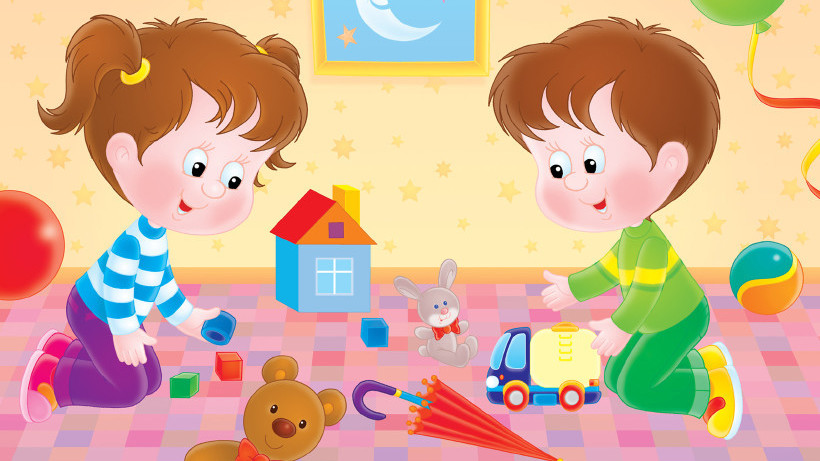 	Подготовили: воспитатели второй группы раннего возраста №2Комарова М.С., Макотрина М.А.Городской округ Сухой Лог, 2021 гПроект «Играя, учимся говорить»Цель: развитие речи детей раннего возраста посредством дидактической игры.Задачи:-целенаправленно обогащать словарь детей;-развитие активной речи;-формировать:- потребности детей в общении со взрослыми и сверстниками посредством речи;- понимания речи окружающих без наглядного сопровождения;- способности понимать произведения русского поэтического фольклора и произведения художественной литературы;-поддерживать у детей познавательное отношение к окружающей действительности (поддерживать ребенка к тому, что он рассматривает и наблюдает);-побуждать детей к разнообразным действиям с предметами, направленными на ознакомление с ними;-формирование умения называть предметы ближайшего окружения в естественной среде и на картинках; узнавать и называть людей различного пола и возраста;-приучать понимать речь окружающих без наглядного сопровождения.Актуальность проблемы:Невозможно переоценить роль родного языка, который помогает людям, прежде всего детям, осознанно воспринимать окружающий мир и является средством общения. Дети, не получившие в раннем возрасте соответствующее речевое развитие, с большим трудом наверстывают упущенное, в будущем этот пробел в развитии влияет на его дальнейшее развитие. Именно в раннем возрасте нужно обогащать пассивный словарь ребёнка, приучать ребенка самостоятельно пользоваться словами, стимулировать речевую активность и познавательные интересы.Эта проблема подвела меня к мысли о необходимости больше внимания уделить именно развитию речи детей самого раннего возраста. Не секрет, что в группах для таких маленьких в основном заботятся о создании комфортных условий и гигиене малышей. А ведь именно ранний возраст наиболее благоприятен для закладывания основ грамотной, четкой, красивой речи, для пробуждения интереса ко всему, что нас окружает. Поэтому задача обогащения словаря и активизации речи детей должна решаться ежеминутно, ежесекундно, постоянно звучать в беседах с родителями, пронизывать все режимные моменты.Сроки выполнения:Долгосрочный (октябрь 2021 – апрель 2022 уч г.)Этапы проекта:Первый этап: организационный (октябрь 2021г.)(подготовительный)Деятельность педагогаРабота с детьмиВыдвижение гипотезы,определение цели и задач проекта.Изучение необходимой литературы,подбор методического материала.Разработка тематического плана для реализации проекта.Диагностирование детей.Работа с родителямиАнкетирование родителейЦель: выявление любимых видов деятельности в домашних условиях - Считают ли родители, что их ребенок хорошо разговаривает соответственно возрастным возможностям? - Имеются ли дидактические игрушки по возрасту? - Как часто занимаются ребенком дома?Второй этап: практический(реализация намеченных планов)Деятельность педагогаРабота с детьмиРабота с детьми.Совместная работа со специалистами ДОУ.Работа с родителямиИнформация в родительском уголке— Тема: «Влияние пальчиковой гимнастики на умственное развитие малыша».— Анкетирование «Развитие речи детей».— Проведение просветительской работы (консультации, рекомендации).— Индивидуальные беседы. ("Все о развитии детской речи", "Здоровье ребенка в наших руках", "Развитие творческих способностей ребенка."— Изготовление плаката на тему: «Играя, развиваем речь», буклетов, памяток.Практическая работа с детьми по плану реализации проекта (ноябрь 2021уч.г. – март 2022 уч.г.)Виды деятельности1. Дидактические игры:«На игрушку посмотри и картину подбери» - ноябрь«Куда прыгнула собачка» - ноябрь«Поставь возле» - декабрь«Собери картинку» - декабрь«Кто где?» - январь«Большой – маленький» - февраль«Кто с кем живет?» - март2. Сюжетно – ролевые игры:«Мама кормит кошку» - ноябрь«Покатаем собачку на машине» - ноябрь«Готовим обед для собачки» - декабрь«Полечим собачке лапу» - декабрь«Завяжем котику бантик» - январь«На паровозе покатаем зверей» - февраль«Угощение для собачки» - март3. Подвижные игры:«Кот и мыши» - ноябрь«Лошадки» - ноябрь«Курочка хохлатка» - декабрь«Птички в гнездышках» - декабрь«Найди кота» -  январь«Догони собачку» - февраль«Зайка беленький сидит» - февраль«Зайцы и лисичка» - мартТеатрализованная деятельностьНастольный театр, пальчиковый театр.Инсценировка русских народных сказки:«Репка»Театрализованное представление сказок:«Колобок»«Курочка ряба»Художественная литератураЧтение потешек: (ноябрь - декабрь)«Тили – бом» - «Пошел котик на торжок»«Киска»В. Берестова «Котенок» (январь)«Ты, собачка не лай»Рассказывание стихотворения А. Барто (февраль - март):«Лошадка»«Кто как кричит?»«Бычок»«Мишка»«Зайка»Чтение р. н.сказки:«Курочка Ряба» - ноябрь«Теремок» - декабрь«Репка» - январь«Волк и козлята» - февраль«Заюшкина избушка»  - мартТретий этап: заключительный (апрель 2022уч.г.)Работа с детьми:Диагностирование детей с целью определения уровня усвоения материала в рамках реализации проекта.Анализ результатов реализации проекта.Работа с родителями:Оформление стенгазеты для родителей по итогам реализации проекта.Выводы:В результате целенаправленной и систематической работы по развитию речи добилась положительных результатов в работе по данной теме,—Отмечается норма в развитии активной речи 75%; отставание – 25%;—Большое внимание уделяю организации предметно-развивающей среды.—Создаю условия для проведения дидактических игр—В группе оформили пространственную среду таким образом, чтобы обеспечить простор для всех видов деятельности детей. Разнообразие, наличие всевозможного игрового и дидактического материала для сенсорного развития, мелкой моторики, воображения, активной речи.—Расположение игрового и дидактического материала в поле зрения ребенка.— В играх с дидактическим материалом у детей закрепились знания о величине, форме, цвете предметов, развились память, внимание, тактильные ощущения, мелкая моторика рук. Познавательная речевая активность детей развивается на непосредственной образовательной деятельности (с учётом рекомендаций ФГТ); инсценировки с помощью игрушек; рассматривание картинок; знакомство с произведениями художественной литературы.—В результате целенаправленной и систематической работы по развитию речи добилась положительных результатов в работе по данной теме, дети легко понимают речь, отвечают на вопросы воспитателя, охотно вступают в речевые контакты с воспитателями и близкими людьми. Дети, играют вместе, развертывают небольшие сюжеты, активно включаются в игру и начинают договаривать текст игры, потешки, сказки, некоторые пытаются исполнить их самостоятельно, у большинства детей появился интерес к чтению книг.—В условиях современности, главной задачей образования является подготовка к школьному обучению. Данный проект помогает эффективно решать эту задачу, начиная с детьми раннего возраста.—В разговоре с ними вспоминаем знакомые эпизоды, занимательные ситуации, побуждаю высказываться. Поддерживаю у детей желание говорить, общаться друг с другом, побуждая словами выразить просьбу, обращенную к сверстникам. Помогаю детям договориться, употребляя слова, выражающие просьбу, обещание, желание уступать друг другу. В результате интенсивно развиваются смысловая сторона речи, функция сравнения и обобщения, грамматический строй, артикуляция.Список литературы1. Дети раннего возраста в дошкольных учреждениях – М.,изд. центр ВЛАДОС, 2002. – 176 с2. Печора. К. Л. «Развитие и воспитание детей раннего и дошкольного возраста». Актуальные проблемы и их решение в условиях ДОУ и семьи. – М.: «Издательство Скрипторий 2003», 2006. – 96 с.3. Развитие речи ребенка раннего возраста: Методическое пособие. – М.: Айрис-пресс, 2005. – 96 с.4. Дети раннего возраста в детском саду Изд.3-е – Ростов н/Д: Феникс, 2008. – 186 с.5. Психическое и физическое развитие ребенка от 1 г. до 3 лет. – М.: Аркти. – 2006г.6. Организация жизни и культура воспитания детей в группах раннего возраста. Практическое пособие. – М.: Айрис-пресс. 2006г.7. Раннее детство: развитие речи и мышления. – М.: Мозаика-Синтез, 2005г.8.Развитие и обучение детей раннего возраста в ДОУ: Учебно-методическое пособие / сост. . – М.: ТЦ Сфера, 2006г.